LESSONS LEARNED SUMMARY 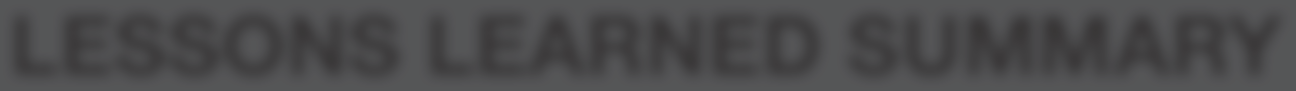 Project Title:                                                     Date Prepared:  	Project Performance AnalysisPage 1 of 2LESSONS LEARNED SUMMARY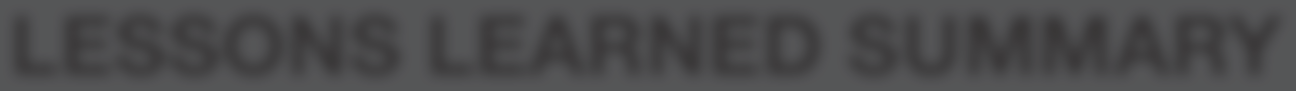 risks and IssuesQuality DefectsVendor ManagementotherPage 2 of 2PROJECT CLOSEOUT 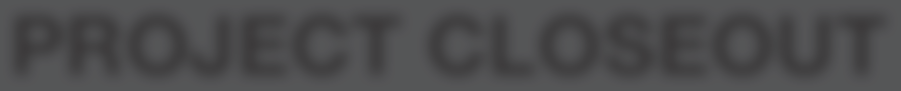 Project Title:                                                    Date Prepared:                                                Project Manager:  	Project DescriptionPage 1 of 2PROJECT CLOSEOUT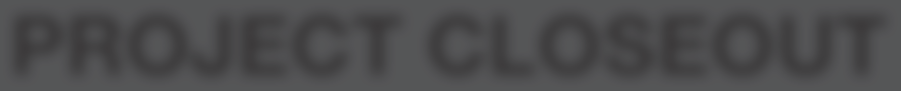 Performance SummaryVariancesbenefits  Managementbusiness Needsrisks and IssuesPage 2 of 2What Worked WellWhat Can be ImprovedRequirements definition and managementScope definition and managementSchedule development and controlCost estimating and controlQuality planning and controlPhysical resource planning and controlTeam planning, development, and performanceCommunications managementReportingRisk managementProcurement planning and managementStakeholder engagementProcess improvement informationProduct-specific informationOtherrisk or Issue DescriptionresponseCommentsDefect DescriptionresolutionCommentsVendorIssueresolutionCommentsAreas of exceptional PerformanceAreas for ImprovementobjectivesCompletion Criteriahow MetScopeQualityobjectives/Final outcomeVariancesCommentsTimeCostrisk or Issueresponse or resolutionComments